РЕШЕНИЕВ соответствии с Решением Городской Думы Петропавловск-Камчатского городского округа от 31.10.2013 № 145-нд «О наградах и почетных званиях Петропавловск-Камчатского городского округа», Городская Дума Петропавловск-Камчатского городского округаРЕШИЛА:1. Наградить Почетной грамотой Городской Думы Петропавловск-Камчатского городского округа за многолетний добросовестный труд, высокий уровень профессионализма и активную общественную деятельность Оськина Сергея Викторовича – заместителя генерального директора по правовым, кадровым вопросам и вопросам безопасности общества с ограниченной ответственностью производственно-коммерческой фирмы «Компания Партнер».2. Направить настоящее решение в газету «Град Петра и Павла» 
для опубликования.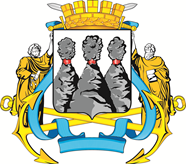 ГОРОДСКАЯ ДУМАПЕТРОПАВЛОВСК-КАМЧАТСКОГО ГОРОДСКОГО ОКРУГАот 26.07.2017 № 1344-р60-я (внеочередная) сессияг.Петропавловск-КамчатскийО награждении Почетной грамотой Городской Думы Петропавловск-Камчатского городского округа Оськина Сергея ВикторовичаПредседатель Городской Думы Петропавловск-Камчатского городского округа С.И. Смирнов